О создании межведомственнойкомиссии по вопросам реабилитацииили абилитации детей-инвалидов, психолого-педагогического и медико-социального сопровождения детейс ограниченными возможностями здоровья С целью реализации соглашения о межведомственном взаимодействии по вопросам реализации реабилитации или абилитации детей-инвалидов, психолого-педагогического и медико-социального сопровождения детей с ограниченными возможностями здоровья на территории Красноярского края от 31.03.2017 года, в соответствии с Указом Президента Российской Федерации от 01.06.2012 № 761 «О национальной стратегии действий в интересах детей на 2012-2017 годы», Федеральным законом от 29.12.2012 № 273-ФЗ «Об образовании в Российской Федерации», Федеральным законом от  24.11.1995  № 181-ФЗ «О социальной защите инвалидов в Российской Федерации», Федеральным законом от 04.12.2007 № 329-ФЗ «О физической культуре и спорте в Российской Федерации», "Основами законодательства Российской Федерации о культуре" от 09.10.1992 № 3612-1, руководствуясь статьями 30, 35 Устава города Канска, ПОСТАНОВЛЯЮ:1. Создать межведомственную комиссию по вопросам реабилитации или абилитации детей-инвалидов, психолого-педагогического и медико-социального сопровождения детей с ограниченными возможностями здоровья согласно приложению № 1.2. Утвердить Положение о межведомственной комиссии по вопросам реабилитации или абилитации детей-инвалидов, психолого-педагогического и медико-социального сопровождения детей с ограниченными возможностями здоровья согласно приложению № 2.3. Утвердить форму индивидуального маршрута реабилитации или абилитации детей-инвалидов, психолого-педагогического и медико-социального сопровождения детей с ограниченными возможностями здоровья согласно приложению № 3. 4. Ведущему специалисту Отдела Культуры администрации города Канска (Н.А. Велищенко) разместить настоящее постановление на официальном сайте муниципального образования город Канск в сети Интернет и опубликовать в официальном печатном издании «Канский вестник».5. Контроль за исполнением настоящего постановления возложить на   заместителя главы города по социальной политике Н.И. Князеву.6. Постановление вступает в силу со дня официального опубликования.Глава города Канска                                                                               Н.Н. Качан    Приложение    № 1                                                                 к   постановлению                                                 администрации города Канска                                                № 1146 от 14.12.2017 г.    Состав межведомственной комиссии по вопросам реабилитации или абилитации детей-инвалидов, психолого-педагогического и медико-социального сопровождения детей с ограниченными возможностями здоровьяРуководитель                                                                                       В.Э.ПоляковПриложение    № 2                                                                 к   постановлению                                                 администрации города Канска                                                № 1146 от 14.12.2017 г.    Положение о межведомственной комиссии по вопросам реабилитации или абилитации детей-инвалидов, психолого-педагогического и медико-социального сопровождения детей с ограниченными возможностями здоровьяМежведомственная комиссия по вопросам реабилитации или абилитации детей-инвалидов, психолого-педагогического и медико-социального сопровождения детей с ограниченными возможностями здоровья (далее-дети с ОВЗ) осуществляет координацию межведомственного взаимодействия.Комиссия для каждого обратившегося ребенка-инвалида, ребенка с ОВЗ разрабатывает индивидуальный маршрут согласно приложению № 3.Индивидуальный маршрут разрабатывается не менее чем на один год. Индивидуальный маршрут должен исключать дублирование предоставляемых мероприятий.По желанию родителей (законных представителей) индивидуальный маршрут может быть пересмотрен через один год в случае получения новых рекомендаций медицинской организации, ПМПК, медико-социальной экспертизы (далее МСЭ).Индивидуальный маршрут может реализовываться более одного года, если мероприятия, рекомендованные в нем, остаются актуальными для ребенка.В случае отсутствия необходимости изменения мероприятий индивидуального маршрута специалист, работающий с семьей, докладывает об этом на заседании Комиссии. В протокол вносится решение о реализации для данного ребенка программы, составленной ранее.Родитель (законный представитель) о данном решении извещается письмом. В письме также указывается, что в случае необходимости родитель (законный представитель) имеет право обратиться в Комиссию за изменением мероприятий индивидуального маршрута или за разъяснениями по любому вопросу относительно реабилитации или абилитации, сопровождения ребенка-инвалида, ребенка с ОВЗ. В письме обязательно указывается адрес, где работает Комиссия, и телефон контактного лица.При обращении родителей (законных представителей) детей-инвалидов, детей с ОВЗ впервые или при изменении мероприятий индивидуального маршрута организуется предварительная работа по изучению документов детей (заключений ПМПК, ИПРА, медицинских рекомендаций и т.д.). На основе изученных документов Комиссия разрабатывает проект мероприятий индивидуального маршрута.На заседании Комиссии с родителем (законным представителем) обсуждаются мероприятия индивидуального маршрута и при необходимости вносятся коррективы.Индивидуальный маршрут родитель (законный представитель) ребенка-инвалида, ребенка с ОВЗ получает на этом же заседании.Индивидуальный маршрут подписывается всеми членами Комиссии.Приложение    № 3                                                                 к   постановлению                                                 администрации города Канска                                                № 1146 от 14.12.2017 г.    Индивидуальный маршрут реабилитации или абилитации ребенка-инвалида,психолого-педагогического, медико-социального сопровождения ребенка с ограниченными возможностями здоровьяот __________________________20___г.ФИО Ребенка_________________________________________________Дата рождения________________________________________________Домашний адрес_______________________________________________Контактный телефон___________________________________________Адрес электронной почты_______________________________________ФИО родителей (законных представителей)________________________       ____________________________________________________________________________Председатель комиссии                  ____________________________________  Члены комиссии                           _____________________________________                                                        _____________________________________                                                       _____________________________________                                                       _____________________________________                                                      _____________________________________С рекомендациями ознакомлен (а)Родитель (законный представитель) ребенка-инвалида ___________________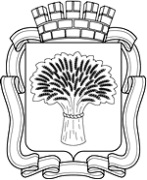 Российская ФедерацияАдминистрация города Канска
Красноярского краяПОСТАНОВЛЕНИЕРоссийская ФедерацияАдминистрация города Канска
Красноярского краяПОСТАНОВЛЕНИЕРоссийская ФедерацияАдминистрация города Канска
Красноярского краяПОСТАНОВЛЕНИЕРоссийская ФедерацияАдминистрация города Канска
Красноярского краяПОСТАНОВЛЕНИЕ14.12.2017 г.№1146Князева Наталья ИвановнаЗаместитель главы города по социальной политике, председатель комиссииБобрик Алексей ВикторовичГлавный врач КГБУЗ «Канская межрайонная детская больница», заместитель председателя комиссииЧлены комиссии:Члены комиссии:Брюханова Наталья ВалерьевнаВедущий специалист Отдела физической культуры, спорта и молодежной политики администрации города КанскаБрындина Светлана АндреевнаСпециалист по социальной работе отделения профилактики безнадзорности детей и подростков Комплексного центра социального обслуживания населения г. КанскаКондратьева Татьяна ЮрьевнаГлавный специалист отдела по работе с инвалидами, военнослужащими и лицами, пострадавшими от радиации управления социальной защиты населения администрации города КанскаЛихота Елена ПетровнаЗаведующая поликлиникой КГБУЗ «Канская межрайонная детская больница» (по согласованию)Ломова Юлия АнатольевнаИ. о. начальника Отдела культуры администрации города КанскаМарченко Тамара ИвановнаГородской педиатр КГБУЗ «Канская межрайонная детская больница»Мельник Светлана ИвановнаВедущий специалист отдела по работе с инвалидами, военнослужащими и лицами, пострадавшими от радиации управления социальной защиты населения администрации города Канска (по согласованию)Рева Евгения ЮрьевнаСпециалист отдела общего и дополнительного образования МКУ «Управление образования администрации города Канска» (куратор общеобразовательных учреждений)Фомкина Любовь НиколаевнаДиректор МКУ «Центр диагностики и консультирования»Чернова Людмила АзарьевнаЗаместитель главного врача по детству КГБУЗ «Канская межрайонная больница» (по согласованию)Направление реабилитации, абилитации, сопровожденияСпециалист, курирующий реализацию мероприятийМероприятияДата проведения мероприятийОтметка о выполнении12345Медицинская реабилитация, а также другие медицинские мероприятия (медикаментозное, оперативное лечение, высокотехнологическая медицинская помощь, скорая медицинская помощь и др.)ФИО специалиста_____________Контакты, телефоны_____________Обеспечение техническими средствами реабилитации по краевому перечню в соответствии с ИПРАФИО специалиста_____________Контакты, телефоны_____________Педагогическая реабилитация (диагностика, консультирование, патронаж, формы обучения, адаптированная общеобразовательная программа)ФИО специалиста_____________Контакты, телефоны_____________Психологическая реабилитация (диагностика, консультирование, коррекция)ФИО специалиста_____________Контакты, телефоны_____________Социально-бытовая адаптация (тренировка навыков и умений в самостоятельной жизни, формирование социально значимых навыков и умений, в том числе социального поведения)ФИО специалиста_____________Контакты, телефоны_____________Средовая реабилитация (программы повседневной (бытовой) реабилитации, применение ТСР в повседневной жизни в различных ситуациях быта и занятости)ФИО специалиста_____________Контакты, телефоны_____________Социокультурная реабилитация (фестивали, концерты, кружки и т.д.)ФИО специалиста_____________Контакты, телефоны_____________Реабилитация посредством спорта (мероприятия по адаптивной физкультуре, участие в соревнованиях, посещение секций)ФИО специалиста_____________Контакты, телефоны_____________Профессиональная ориентация (диагностика трудовых навыков, прогноз трудоустройства)ФИО специалиста_____________Контакты, телефоны_____________Оздоровление (мероприятия по оздоровлению, в том числе реабилитации в рамках санаторно-курортного лечения в учреждениях социального обслуживания)ФИО специалиста_____________Контакты, телефоны_____________